Dossier d’admission au master de spécialisation en formation d’enseignants (MSFE)par la valorisation des acquis de l’expérience (VAE)Dossier incluant une note d’accompagnement à destination du candidat1.	Conditions de recevabilité d’une demande de VAE Pour être dans les conditions de l’admission par la valorisation des acquis de l’expérience (VAE), vous devez pouvoir justifier d’au moins 5 années utiles (eu égard au master de spécialisation que vous souhaitez suivre) d’expérience personnelle et/ou professionnelle en ce compris deux années d’études supérieures réussies à concurrence de 60 crédits acquis pour chacune d’elles.Seuls les dossiers complets seront examinés par le jury du master de spécialisation.  Par complet, il est entendu que le candidat aura répondu à toutes les questions, qu’il aura joint l’ensemble des documents demandés et qu’il aura signé et daté ce document.2.	Structure du dossier d’admission au MSFE par la VAE Partie 1Informations administratives destinées à la gestion du dossier.Partie 2Le candidat décrit son parcours sous la forme de tableaux à remplir : parcours de formation, parcours professionnel décrits de manière exhaustive et activités personnelles jugées pertinentes pour l’admission au MSFE.  C’est à partir de ces éléments que le jury, la commission VAE du jury ou la personne désignée par celui-ci pourra juger de la recevabilité de la demande d’admission.Partie 3Le candidat argumente sa demande d’admission.  Par ses réponses à des questions ouvertes, il doit mettre en lien son parcours et son admission au master de spécialisation, tant en termes de motivation que de compétences acquises.   3.	Avant de remplir le dossier :Depuis la récolte des informations jusqu’à la présentation du dossier d’admission, la démarche de  prend du temps et de la réflexion4.	Une fois le dossier complété …Une fois le dossier complété, il doit être envoyé dès que possible par mail à gaelle.chapelle@unamur.be, et au plus tard pour le 1er septembre de l’année académique à laquelle vous souhaitez vous inscrire.Le jury ou la commission VAE du jury pourra éventuellement souhaiter compléter ces informations par des éléments « d’épreuve ».  Ceux-ci peuvent consister en, par exemple, une entrevue ou un examen d’admission. La nature et les modalités de cette épreuve éventuelle vous seront communiquées par le jury (ou la commission VAE du jury) du master de spécialisation concerné. Une fois la décision prise par le jury, elle vous sera communiquée.  A ce stade, les pièces justificatives suivantes vous seront demandées pour l’inscription :La copie des diplômes obtenusToutes pièces justificatives vous permettant d’attester d’au moins 5 années d’expérience utile personnelle et/ou professionnelleToutes pièces justificatives permettant d’attester de vos activités pour les 5 années académiques précédant l’année académique pour laquelle vous sollicitez une admission (si elles diffèrent des années mentionnées au point 2)Enfin, soyez assuré que votre dossier sera traité avec attention et souci de respect des informations fournies.Dossier d’admission au MSFE par VAEAnnée académique ……………………………………Réservé à L’UNamurRéférence du dossierIntitulé et code du programme de master de spécialisation pour lequel vous demandez l’admissionMaster de spécialisation en formation d’enseignantsAvez-vous déjà effectué d’autres demandes de VAE à L’UNamur ?  Non 								Si oui, précédemment ou pour cette année académique ?	Commentaires éventuelsPartie 1 – Données administratives1.1.	Données d’identificationNom (de jeune fille)	Prénom	Sexe 	Date de naissance 	Lieu de naissance	Nationalité	État civil 	1.2.	Coordonnées privéesRue – Numéro – Boîte postaleCode postal – Commune	Téléphone 	GSM  	Courriel 	1.3.	Situation actuelleEtes-vous demandeur d’emploi	  	Non		Oui (depuis quand 	)Exercez-vous actuellement une activité professionnelle		Temps plein		Temps partiel 	Partie 2 – Parcours de formation et expérience2.1.	Parcours de formation - Formations diplômantes Détaillez de manière exhaustive les années suiviesCommentaires éventuelsAutres formations  Commentaires éventuelsAutoformations  que vous estimez pertinentes pour le suivi du master de spécialisation pour lequel vous sollicitez l’admissionCommentaires éventuelsParcours professionnel - Expérience professionnelle Détaillez de manière exhaustive votre parcours professionnel Commentaires éventuels…	2.3. Expériences personnelles (non professionnelles) que vous estimez pertinentes pour le suivi du master de spécialisation auquel vous sollicitez l’admission  2.4. Récapitulatif des activités professionnelles et/ou scolaires des 5 dernières annéesPartie 3 – Argumentation de la demande de VAE et éléments de motivation et de projet personnel3.1. Portefeuille de connaissances, de compétences et de capacitésDans le cadre des activités que vous avez reprises dans la partie 2 du dossier, quelles sont les connaissances, compétences, capacités acquises qui vous serviront à exercer les activités requises pour réussir le master de spécialisation de votre choix ?Par exemple : assister aux cours, les comprendre, les résumer ; prendre une distance critique par rapport à ce qui est enseigné ; lire et comprendre des textes scientifiques ; faire des liens entre les matières enseignées ; travailler en groupe ou seul, faire des recherches, rédiger des travaux, présenter des travaux et s’exprimer en public ; étudier, passer des examens, ….	.	.	.	.	.	.	.	.	.	.	.	.	.	3.2. Eléments de motivation et de projet personnelDécrivez en deux pages maximum les raisons pour lesquelles vous souhaitez entamer le MAPEMASS Je soussigné(e) (nom et prénom)  	Candidat(e) à l’admission au master de spécialisation en formation d’enseignants atteste sur l’honneur que les renseignements repris dans ce dossier sont sincères et véritables et je m’engage à fournir les pièces justificatives  qui me seront demandées. Date et signature :Vous pouvez annexer à ce dossier complété une copie de toutes les pièces que vous jugerez utiles : travaux réalisés dans le cadre de vos études, formations, …  Attention : ces documents ne vous seront pas restitués.Afin de nous permettre de mieux informer les candidats à , pourriez-vous répondre à ces deux questions.  Ces informations resteront strictement confidentielles.Comment avez-vous eu connaissance de la possibilité d’être admis à ce programme par la valorisation des acquis de l’expérience ?Sur le site de l’UNamur		Par la presse		Par le Centre d’information et d’orientation	Autre source 	Quelle est l’implication de votre employeur actuel dans votre démarche ?  Vous effectuez cette demande d’admission au master de spécialisation par la VAEA la demande de votre employeur	A la suggestion de votre employeur	De votre propre initiative mais en concertation avec votre employeur	De votre propre initiative sans concertation avec votre employeur	La formation m’a été suggérée par ma responsable. Celle-ci me tentait et j’en ai reparlé à notre directeur aussi, qui m’a demandé de la suivre…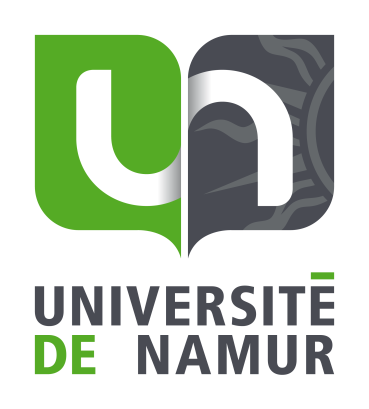 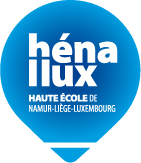 Année(s) académique(s)ProgrammeRésultat de votre recherchePériodeIntitulé du diplômeEtablissementRéussite ou échec Obtention du diplôme (oui/non), si oui : gradeCertificat de l’enseignement secondaire - CESSSupérieur hors université – Type courtSupérieur hors université – Type longSupérieur universitairePériodeIntitulé de la formationBrève description du programmeOrganismeDomaine – ThématiqueModalités d’apprentissageSource - Période(s)PériodeDe … à …Temps plein
Temps partielSecteur d’activités
Entreprise / OrganisationTitre / FonctionMission
TâchesPériodeDe … à …Activité exercéeTitre de la fonction exercée
Tâches et responsabilitéDénomination de l’association, du groupement, …Horaire, durée, fréquenceAnnéeActivité professionnelle et/ou inscription à des étudesEn cas d’études : résultat final